Информация о проведенном контрольном мероприятии«Плановая камеральная проверка осуществления расходов бюджета Усть-Кульского сельского поселения на обеспечение выполнения функций администрации Усть-Кульского муниципального образования и их отражения в бюджетном учете и отчетности за 2022 год, на реализацию мероприятий муниципальной программы, проверка достоверности отчета о реализации муниципальной программы администрации Усть-Кульского сельского поселения»Реквизиты документаАкт № 2/4 от 06.06.2023г., акт № 2/5 от 06.06.2023г.Руководитель контрольного мероприятияЗаведующая отделом финансового контроля Комитета по финансам Тулунского района Александрова Татьяна ВалерьевнаОснование проведения контрольного мероприятияПлан работы отдела внутреннего финансового контроля Комитета по финансам администрации Тулунского муниципального района на 2023 год, приказ Комитета по финансам администрации Тулунского муниципального района от 02.05.2023г. № 55Объекты контроляАдминистрация Усть-Кульского сельского поселенияЦель (тема) контрольного мероприятияПроверка осуществления расходов бюджета Усть-Кульского сельского поселения на обеспечение выполнения функций администрации Усть-Кульского муниципального образования и их отражения в бюджетном учете и отчетности за 2022 год, на реализацию мероприятий муниципальной программы, проверка достоверности отчета о реализации муниципальной программы администрации Усть-Кульского сельского поселения.Проверяемый период   2022 год.Сумма проверенных средств (тыс. рублей)6 836 188,12 руб.Выявленные нарушенияВ нарушение требований приложения № 2 Положения о порядке принятия решений о разработке муниципальных программ Усть-Кульского сельского поселения и их формирования и реализации Извещение о проведении публичного обсуждения проекта Программы и сводная информация о предложениях по итогам проведения публичного обсуждения проекта программы не размещены на официальном сайте администрации Усть-Кульского сельского поселения в информационно – телекоммуникационной сети «Интернет»;В нарушение Положения о порядке принятия решений о разработке муниципальных программы Усть-Кульского сельского поселения и их формирования и реализации, принципа сбалансированности системы стратегического планирования и принципа результативности и эффективности стратегического планирования, установленных ч. 5 и ч. 6 ст. 7 Федерального закон от 28 июня 2014 г. № 172-ФЗ «О стратегическом планировании в Российской Федерации» в муниципальной программе «Социально – экономическое развитие территории Усть-Кульского сельского поселения на 2021–2025гг.», утвержденной постановлением администрации Усть-Кульского сельского поселения от 05.11.2020 г. № 30, отсутствует паспорт подпрограммы «Обеспечение комплексного пространственного и территориального развития сельского поселения», отсутствуют задачи, цель и целевые показатели подпрограммы; В нарушение требований п. 28 Положения о порядке принятия решений о разработке муниципальных программы Усть-Кульского сельского поселения и их формирования и реализации план мероприятий на 2022 год и изменения в план мероприятий не размещены на официальном сайте Усть-Кульского сельского поселения в информационно – телекоммуникационной сети «Интернет»;В нарушение ст. 15, 86, 87 Бюджетного кодекса РФ, Порядка ведения реестра расходных обязательств Усть-Кульского муниципального образования, утвержденного постановлением администрации Усть-Кульского сельского поселения от 30.07.2016г. № 41, по расходным обязательствам не указаны местные НПА, не указаны сведения о законодательных и иных нормативных правовых актах РФ,  выявлено отклонение по расходным обязательствам в разрезе разделов, подразделов бюджетной классификации. Форма реестра расходных обязательств не соответствует утвержденной форме.В нарушение Положения о порядке принятия решений о разработке муниципальных программы Усть-Кульского сельского поселения и их формирования и реализации структура пояснительной записки к годовому отчету не соблюдена, отсутствуют два раздела. В годовом отчете об исполнении мероприятий муниципальной программы «Социально – экономическое развитие территории Усть-Кульского сельского поселения на 2021–2025гг.» за 2022 год плановое и фактическое значение некоторых показателей не соответствует целевым показателям утвержденной муниципальной программы. В нарушение п. 3 ст. 179 Бюджетного кодекса РФ, пп. 3  п. 4 ст. 40 Федерального закона от 28 июня 2014 г. № 172-ФЗ «О стратегическом планировании в Российской Федерации» администрацией Усть-Кульского сельского поселения не принят порядок проведения оценки эффективности реализации Программы и не проведена оценка эффективности муниципальной программы «Социально – экономическое развитие территории Усть-Кульского сельского поселения на 2021–2025гг.».В нарушение раздела IV Порядка составления, утверждения и ведения бюджетных смет администрации Усть-Кульского сельского поселения и муниципальных казённых учреждений, в отношении которых администрация Усть-Кульского сельского поселения является главным распорядителем бюджетных средств, утвержденным распоряжением Усть-Кульского сельского поселения 19.04.2016г. № 14, изменение показателей  бюджетной сметы от 29.11.2022г., 26.12.2022г. не соответствуют  доведенным лимитам бюджетных  обязательств.В нарушение Порядка составления и ведения сводной бюджетной росписи бюджета муниципального образования «Тулунский район», бюджетных росписей главных распорядителей (распорядителей) средств муниципального образования «Тулунский район» и бюджетов сельских поселений, утвержденного приказом Комитета по финансам администрации Тулунского муниципального района от 12.03.2022г. № 24(о.д.), показатели бюджетной росписи и лимитов бюджетных обязательств от 15.07.2022г., 25.10.2022г.,   10.11.2022г., 25.11.2022г. указаны неверно. В нарушение статьи 34 Бюджетного кодекса РФ, в результате оплаты пеней  и недоимки по налогам допущено неэффективное использование бюджетных средств.В нарушение распоряжения администрации Усть-Кульского сельского поселения от 14.06.2018г. № 19 «Об утверждении нормативных затрат на обеспечение функций Администрации Усть-Кульского сельского поселения и её подведомственных казенных учреждений» (с изменениями от 19.08.2021г. № 11) превышены предельные цены приобретения товаров.В нарушение ст. 34 Бюджетного Кодекса РФ допущено неэффективное использование бюджетных средств.В нарушение п. 3, п. 6, п. 21 Приказа Минфина России от 01.12.2010 № 157н «Об утверждении Единого плана счетов бухгалтерского учета для органов государственной власти (государственных органов), органов местного самоуправления, органов управления государственными внебюджетными фондами, государственных академий наук, государственных (муниципальных) учреждений и Инструкции по его применению» (далее - Инструкции 157н) в учете учреждения отражались хозяйственные операции по счетам, не соответствующим рабочему плану счетов, утвержденному Приложением № 4 к распоряжению по Учетной политике.В нарушение пп. 4 п. 4 ст. 10 Закона № 402-ФЗ, п. 28, п. 29 Приказа Минфина России от 31.12.2016 № 256н «Об утверждении федерального стандарта бухгалтерского учета для организаций государственного сектора «Концептуальные основы бухгалтерского учета и отчетности организаций государственного сектора» не соблюдена систематизация и группировка объектов учета.В нарушение Правил обустройства мест (площадок) накопления твердых коммунальных отходов и ведения их реестра, утвержденных постановлением Правительства РФ от 31.08.2018 № 1039 в реестре  площадок ТКО отражены факты хозяйственной жизни не соответствующие первичным документам.Нарушены требования ч. 1 ст. 13 Закона № 402 ФЗ «О бухгалтерском учете», п. 131, 132, 134, 140  Инструкции по применению Плана счетов бюджетного учета, утвержденной приказом Министерства финансов Российской Федерации от 6 декабря 2010 г. № 162н, п. 11, 38, 145, 317, 318  приказа Минфина России от 01.12.2010 № 157н «Об утверждении Единого плана счетов бухгалтерского учета для органов государственной власти (государственных органов), органов местного самоуправления, органов управления государственными внебюджетными фондами, государственных академий наук, государственных (муниципальных) учреждений и Инструкции по его применению», п 29 Федерального стандарта бухгалтерского учета для организаций государственного сектора «Концептуальные основы бухгалтерского учета и отчетности организаций государственного сектора», утвержденного приказом Минфина России от 31.12.2016 № 256н в части учета фактов хозяйственной жизни, бюджетных ассигнований, бюджетных обязательств, лимитов бюджетных обязательств.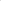 Нарушены требования Инструкции о порядке составления и представления годовой, квартальной и месячной отчетности об исполнении бюджетов бюджетной системы Российской Федерации Приказ Минфина России от 28.12.2010 № 191н, ст. 13 Закона № 402-ФЗ в части соответствия показателей квартальной бюджетной отчетности данным отраженным в регистрах бухгалтерского учета. Нарушены положения распоряжения Минтранса России от 14.03.2008 № АМ-23-р «О введении в действие методических рекомендаций «Нормы расхода топлив и смазочных материалов на автомобильном транспорте» при расчете нормативного значения расхода топлив по месту потребления.Нарушены требования Порядка ведения органами местного самоуправления реестров муниципального имущества, утвержденного приказом Минэкономразвития России от 30.08.2011 № 424, п. 1 ст. 296 Гражданского кодекса РФ, п. 2 статьи 264.1 Бюджетного кодекса Российской Федерации абз. 8, 9 п. 3 Инструкции № 157н «Об утверждении Единого плана счетов бухгалтерского учета для органов государственной власти (государственных органов), органов местного самоуправления, органов управления государственными внебюджетными фондами, государственных академий наук, государственных (муниципальных) учреждений и Инструкции по его применению» в части ведения реестра муниципального имущества и учета состояния активов, обязательств, иного имущества.Меры, принятые по результатам контрольного мероприятияВ адрес администрации Усть-Кульского сельского поселения направлено представление о принятии мер по устранению причин и условий допущенных нарушений. 